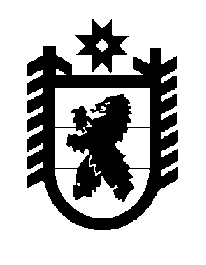 Российская Федерация Республика Карелия    ПРАВИТЕЛЬСТВО РЕСПУБЛИКИ КАРЕЛИЯРАСПОРЯЖЕНИЕот  24 августа 2015 года № 533р-Пг. Петрозаводск В соответствии со статьей 154 Федерального закона от 22 августа   2004 года № 122-ФЗ «О внесении изменений в законодательные акты Российской Федерации и признании утратившими силу некоторых законодательных актов Российской Федерации в связи с принятием федеральных законов «О внесении изменений и дополнений в Федеральный закон «Об общих принципах организации законодательных (предста-вительных) и исполнительных органов государственной власти субъектов Российской Федерации» и «Об общих принципах организации местного самоуправления в Российской Федерации», на основании распоряжения Территориального управления Федерального агентства по управлению государственным имуществом в Республике Карелия от  18 февраля                 2015 года № 21/Рп «О безвозмездной передаче имущества, находящегося в федеральной собственности и закрепленного на праве оперативного управления за Министерством внутренних дел по Республике Карелия в государственную собственность Республики Карелия»: 1. Принять в государственную собственность Республики Карелия имущество, находящееся в федеральной собственности, согласно приложению к настоящему распоряжению.2. Государственному комитету Республики Карелия по управлению государственным имуществом и организации закупок подписать акт приема-передачи имущества, указанного в пункте 1 настоящего распоряжения.           ГлаваРеспублики  Карелия                                                             А.П. ХудилайненПереченьимущества, закрепленного на праве оперативного управления за  Министерством внутренних дел по Республике Карелия, принимаемого из федеральной собственности в государственную собственность Республики Карелия2____________Приложение к распоряжению Правительства Республики Карелия от  24 августа 2015 года № 533р-П№ п/пНаименование имуществаАдрес места нахождения имуществаИндивидуализирующие характеристики имуществаИндивидуализирующие характеристики имуществаИндивидуализирующие характеристики имущества№ п/пНаименование имуществаАдрес места нахождения имуществаинвентар-ный номерколиче-ство, штукбалансовая стоимость, рублей1234561.Машина конвер-товальная Fpiг. Петрозаводск, ул. Ленинград-ская, 70003946813073272.Комплекс изме-рения скорости движения транс-портных средств «Крис»П  г. Петрозаводск, ул. Пограничная, 234037715350003.Комплекс изме-рения скорости движения транс-портных средств «Крис»П  г. Петрозаводск, ул. Пограничная, 234032015350004.Комплекс изме-рения скорости движения транс-портных средств «Крис»П  г. Петрозаводск, ул. Пограничная, 234038015350005.Комплекс видео-фиксации наруше-ний ПДД «Крис»П  передвижнойг. Петрозаводск, ул. Пограничная, 233896415250006.Комплекс видео-фиксации наруше-ний ПДД «Крис»П  передвижнойг. Петрозаводск, ул. Пограничная, 233896615250001234567.Комплекс видео-фиксации наруше-ний ПДД «Крис»П  передвижнойг. Петрозаводск, ул. Пограничная, 233896515250008.Комплекс видео-фиксации наруше-ний ПДД «Крис»П  передвижнойг. Петрозаводск, ул. Пограничная, 23392501529200